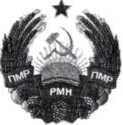 ГУВЕРНУЛ РЕПУБЛИЧИЙ МОЛДОВЕНЕШТЬ НИСТРЕНЕУРЯД ПРИДН1СТР0ВСЬКOIМ0ЛДАВСЬКОI РЕСПУБЛIКИПРАВИТЕЛЬСТВО ПРИДНЕСТРОВСКОЙ МОЛДАВСКОЙ РЕСПУБЛИКИРАСПОРЯЖЕНИЕ8 января 2014 годаг. ТираспольО механизме выплат пособий детям-сиротам и детям, оставшимся без попечения родителей, находящихся под опекой (попечительством) физических лицВ соответствии со статьей 76-6 Конституции Приднестровской Молдавской Республики, статьей 25 Конституционного закона Приднестровской Молдавской Республики от 30 ноября 2011 года № 224-K3-V «О Правительстве Приднестровской Молдавской Республики» (САЗ 11-48) с дополнением, внесенным Конституционным законом Приднестровской Молдавской Республики от 26 октября 2012 года № 206-КЗД-V (САЗ 12-44), Законом Приднестровской Молдавской Республики от 27 июля 2010 года № 159-3-IV «О дополнительных гарантиях по социальной защите детей-сирот и детей, оставшихся без попечения родителей» (САЗ 10-30) с изменениями и дополнениями, внесенными законами Приднестровской Молдавской Республики от 12 октября 2011 года № 178-ЗИД-V (САЗ 11-41), от 27 октября 2011 года № 193-ЗИ-V (САЗ 11-43), от 23 марта 2012 года № 32-ЗИД-V (САЗ 12-13), от 16 января 2013 года № 6-ЗИ-V (САЗ 13-2), от 16 января 2013 года № 11-ЗИ-V (САЗ 13-2), от 7 марта 2013 года № 47-ЗИ-V (САЗ 13-9), от 28 июня 2013 года № 144-ЗИ-V (САЗ 13-25), от 30 октября 2013 года № 228-ЗИ-VI (САЗ 13-43), Постановлением Правительства Приднестровской Молдавской Республики от 13 августа 2013 года № 181 «О мерах по совершенствованию системы управления в области охраны прав детства и семьи, опеки и попечительства» (САЗ 13-33):Министерству по социальной защите и труду Приднестровской Молдавской Республики осуществлять назначение следующих видов пособий детям-сиротам и детям, оставшимся без попечения родителей, находящихся под опекой (попечительством) физических лиц:а)	ежемесячное пособие на питание;б)	ежегодное пособие на приобретение одежды, обуви, мягкого инвентаря;в)	ежегодное пособие на хозяйственные нужды;г)	ежемесячное пособие на карманные расходы.Списки лиц для выплаты пособий, указанных в пункте 1 настоящего Распоряжения, направляются Министерством по социальной защите и труду Приднестровской Молдавской Республики в адрес государственных администраций городов и районов республики в срок до 25 числа месяца, предшествующего месяцу, за который производятся выплаты.Ответственность за достоверность списков лиц для выплаты пособий, направляемых в адрес государственных администраций городов и районов, несет Министерство по социальной защите и труду Приднестровской Молдавской Республики.Главам государственных администраций городов и районов республики:а)	в срок до 15 числа каждого месяца производить зачисление денежных средств, на лицевые счета детей-сирот и детей, оставшихся без попечения родителей, находящихся под опекой (попечительством) физических лиц, проживающих на территории соответствующей административно-территориальной единицы;б)	ежеквартально в срок до 15 числа месяца, следующего за отчетным кварталом, предоставлять в адрес Министерства по социальной защите и труду Приднестровской Молдавской Республики информацию о зачислении денежных средств.Контроль за исполнением настоящего Распоряжения возложить на министра по социальной защите и труду Приднестровской Молдавской Республики Буланову О.В., глав государственных администраций городов и районов республики.Настоящее Распоряжение вступает в силу со дня официального опубликования и распространяет свое действие на правоотношения, возникшие с 1 января 2014 года.Председатель Правительства				Т.Туранская